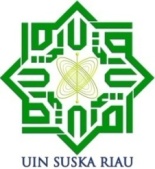 PROGRAM STUDI PENDIDIKAN PENDIDIKAN BAHASA INDONESIAFAKULTAS TARBIYAH DAN KEGURUAN UNIVERSITAS ISLAM NEGERI SULTAN SYARIF KASIM RIAUPROGRAM STUDI PENDIDIKAN PENDIDIKAN BAHASA INDONESIAFAKULTAS TARBIYAH DAN KEGURUAN UNIVERSITAS ISLAM NEGERI SULTAN SYARIF KASIM RIAUPROGRAM STUDI PENDIDIKAN PENDIDIKAN BAHASA INDONESIAFAKULTAS TARBIYAH DAN KEGURUAN UNIVERSITAS ISLAM NEGERI SULTAN SYARIF KASIM RIAUPROGRAM STUDI PENDIDIKAN PENDIDIKAN BAHASA INDONESIAFAKULTAS TARBIYAH DAN KEGURUAN UNIVERSITAS ISLAM NEGERI SULTAN SYARIF KASIM RIAUPROGRAM STUDI PENDIDIKAN PENDIDIKAN BAHASA INDONESIAFAKULTAS TARBIYAH DAN KEGURUAN UNIVERSITAS ISLAM NEGERI SULTAN SYARIF KASIM RIAURENCANA PEMBELAJARAN SEMESTERRENCANA PEMBELAJARAN SEMESTERRENCANA PEMBELAJARAN SEMESTERRENCANA PEMBELAJARAN SEMESTERRENCANA PEMBELAJARAN SEMESTERRENCANA PEMBELAJARAN SEMESTERMata KuliahKode Mata KulahRumpun Mata KulahBobot (SKS)SemesterTanggal PenyusunanAdministrasi dan Supervisi Pendidikan2GenapOtoritasDosen PengampuDosen PengampuKoordinator Rumpun MKKoordinator Rumpun MKKetua Prodi Manajemen Pendidikan IslamOtoritasERE MARDELLA ARBIANI, M.Pd.ERE MARDELLA ARBIANI, M.Pd.OtoritasTim Dosen:Tim Dosen:Tim Dosen:Tim Dosen:Tim Dosen:Capaian PembelajaranProdiProdiProdiProdiProdiCapaian PembelajaranPengetahuanMenguasai konsep-konsep dasar kebahasaan dan kesastraan, keterampilan berbahasa dan bersastra, pembelajaran bahasa dan sastra, penelitian bahasa dan sastra, serta penelitian pendidikan bahasa dan sastra; Menguasai prinsip-prinsip pedagogi dan psikologi pendidikan; Menguasai konsep teori pengembangan pembelajaran bahasa dan sastra; dan Menguasai prinsip dan manajemen kewirausahaan bidang bahasa dan sastra Indonesia, serta pembelajarannya.Sikap dan Tata NilaiBertakwa kepada Tuhan yang Maha Esa dan menunjukkan sikap religius; Menjunjung tinggi nilai kemanusiaan dalam menjalankan tugas berdasarkan agama, moral, dan etika; Berkontribusi dalam peningkatan mutu kehidupan bermasyarakat, berbangsa, bernegara, dan kemajuan perubahan berdasarkan Pancasila;Berperan sebagai warga negara yang bangga dan cinta tanah air, memiliki nasionalisme serta rasa tanggung jawab pada negara dan bangsa;Menghargai keanekaragaman budaya, pandangan, agama dan kepercayaan, serta pendapat, atau temuan orisinal orang lain;Kerja sama dan memiliki kepekaan sosial serta kepedulian terhadap masyarakat dan lingkungan; Taat hukum dan disiplin dalam kehidupan bermasyarakat dan bernegara; Menginternalisasi nilai, norma, dan etika akademik; Memiliki kepedulian dalam menjaga dan merawat kesehatan diri dan lingkungan; Menunjukkan sikap bertanggung jawab atas pekerjaan di bidang pendidikan bahasa dan sastra Indonesia secara mandiri; danMenginternalisasi semangat kemandirian, kejuangan dan kewirausahaanPengetahuanMenguasai konsep-konsep dasar kebahasaan dan kesastraan, keterampilan berbahasa dan bersastra, pembelajaran bahasa dan sastra, penelitian bahasa dan sastra, serta penelitian pendidikan bahasa dan sastra; Menguasai prinsip-prinsip pedagogi dan psikologi pendidikan; Menguasai konsep teori pengembangan pembelajaran bahasa dan sastra; dan Menguasai prinsip dan manajemen kewirausahaan bidang bahasa dan sastra Indonesia, serta pembelajarannya.Sikap dan Tata NilaiBertakwa kepada Tuhan yang Maha Esa dan menunjukkan sikap religius; Menjunjung tinggi nilai kemanusiaan dalam menjalankan tugas berdasarkan agama, moral, dan etika; Berkontribusi dalam peningkatan mutu kehidupan bermasyarakat, berbangsa, bernegara, dan kemajuan perubahan berdasarkan Pancasila;Berperan sebagai warga negara yang bangga dan cinta tanah air, memiliki nasionalisme serta rasa tanggung jawab pada negara dan bangsa;Menghargai keanekaragaman budaya, pandangan, agama dan kepercayaan, serta pendapat, atau temuan orisinal orang lain;Kerja sama dan memiliki kepekaan sosial serta kepedulian terhadap masyarakat dan lingkungan; Taat hukum dan disiplin dalam kehidupan bermasyarakat dan bernegara; Menginternalisasi nilai, norma, dan etika akademik; Memiliki kepedulian dalam menjaga dan merawat kesehatan diri dan lingkungan; Menunjukkan sikap bertanggung jawab atas pekerjaan di bidang pendidikan bahasa dan sastra Indonesia secara mandiri; danMenginternalisasi semangat kemandirian, kejuangan dan kewirausahaanPengetahuanMenguasai konsep-konsep dasar kebahasaan dan kesastraan, keterampilan berbahasa dan bersastra, pembelajaran bahasa dan sastra, penelitian bahasa dan sastra, serta penelitian pendidikan bahasa dan sastra; Menguasai prinsip-prinsip pedagogi dan psikologi pendidikan; Menguasai konsep teori pengembangan pembelajaran bahasa dan sastra; dan Menguasai prinsip dan manajemen kewirausahaan bidang bahasa dan sastra Indonesia, serta pembelajarannya.Sikap dan Tata NilaiBertakwa kepada Tuhan yang Maha Esa dan menunjukkan sikap religius; Menjunjung tinggi nilai kemanusiaan dalam menjalankan tugas berdasarkan agama, moral, dan etika; Berkontribusi dalam peningkatan mutu kehidupan bermasyarakat, berbangsa, bernegara, dan kemajuan perubahan berdasarkan Pancasila;Berperan sebagai warga negara yang bangga dan cinta tanah air, memiliki nasionalisme serta rasa tanggung jawab pada negara dan bangsa;Menghargai keanekaragaman budaya, pandangan, agama dan kepercayaan, serta pendapat, atau temuan orisinal orang lain;Kerja sama dan memiliki kepekaan sosial serta kepedulian terhadap masyarakat dan lingkungan; Taat hukum dan disiplin dalam kehidupan bermasyarakat dan bernegara; Menginternalisasi nilai, norma, dan etika akademik; Memiliki kepedulian dalam menjaga dan merawat kesehatan diri dan lingkungan; Menunjukkan sikap bertanggung jawab atas pekerjaan di bidang pendidikan bahasa dan sastra Indonesia secara mandiri; danMenginternalisasi semangat kemandirian, kejuangan dan kewirausahaanPengetahuanMenguasai konsep-konsep dasar kebahasaan dan kesastraan, keterampilan berbahasa dan bersastra, pembelajaran bahasa dan sastra, penelitian bahasa dan sastra, serta penelitian pendidikan bahasa dan sastra; Menguasai prinsip-prinsip pedagogi dan psikologi pendidikan; Menguasai konsep teori pengembangan pembelajaran bahasa dan sastra; dan Menguasai prinsip dan manajemen kewirausahaan bidang bahasa dan sastra Indonesia, serta pembelajarannya.Sikap dan Tata NilaiBertakwa kepada Tuhan yang Maha Esa dan menunjukkan sikap religius; Menjunjung tinggi nilai kemanusiaan dalam menjalankan tugas berdasarkan agama, moral, dan etika; Berkontribusi dalam peningkatan mutu kehidupan bermasyarakat, berbangsa, bernegara, dan kemajuan perubahan berdasarkan Pancasila;Berperan sebagai warga negara yang bangga dan cinta tanah air, memiliki nasionalisme serta rasa tanggung jawab pada negara dan bangsa;Menghargai keanekaragaman budaya, pandangan, agama dan kepercayaan, serta pendapat, atau temuan orisinal orang lain;Kerja sama dan memiliki kepekaan sosial serta kepedulian terhadap masyarakat dan lingkungan; Taat hukum dan disiplin dalam kehidupan bermasyarakat dan bernegara; Menginternalisasi nilai, norma, dan etika akademik; Memiliki kepedulian dalam menjaga dan merawat kesehatan diri dan lingkungan; Menunjukkan sikap bertanggung jawab atas pekerjaan di bidang pendidikan bahasa dan sastra Indonesia secara mandiri; danMenginternalisasi semangat kemandirian, kejuangan dan kewirausahaanPengetahuanMenguasai konsep-konsep dasar kebahasaan dan kesastraan, keterampilan berbahasa dan bersastra, pembelajaran bahasa dan sastra, penelitian bahasa dan sastra, serta penelitian pendidikan bahasa dan sastra; Menguasai prinsip-prinsip pedagogi dan psikologi pendidikan; Menguasai konsep teori pengembangan pembelajaran bahasa dan sastra; dan Menguasai prinsip dan manajemen kewirausahaan bidang bahasa dan sastra Indonesia, serta pembelajarannya.Sikap dan Tata NilaiBertakwa kepada Tuhan yang Maha Esa dan menunjukkan sikap religius; Menjunjung tinggi nilai kemanusiaan dalam menjalankan tugas berdasarkan agama, moral, dan etika; Berkontribusi dalam peningkatan mutu kehidupan bermasyarakat, berbangsa, bernegara, dan kemajuan perubahan berdasarkan Pancasila;Berperan sebagai warga negara yang bangga dan cinta tanah air, memiliki nasionalisme serta rasa tanggung jawab pada negara dan bangsa;Menghargai keanekaragaman budaya, pandangan, agama dan kepercayaan, serta pendapat, atau temuan orisinal orang lain;Kerja sama dan memiliki kepekaan sosial serta kepedulian terhadap masyarakat dan lingkungan; Taat hukum dan disiplin dalam kehidupan bermasyarakat dan bernegara; Menginternalisasi nilai, norma, dan etika akademik; Memiliki kepedulian dalam menjaga dan merawat kesehatan diri dan lingkungan; Menunjukkan sikap bertanggung jawab atas pekerjaan di bidang pendidikan bahasa dan sastra Indonesia secara mandiri; danMenginternalisasi semangat kemandirian, kejuangan dan kewirausahaanCapaian PembelajaranMkMkMkMkMkCapaian PembelajaranMahasiswa mampu menganalis konsep dasar administrasi dan supervvisi pendidikanMahasiswa mampu mengaitkan konsep dasar administrasi dan supervisi pendidikan  dengan konsep Islam Mahasiswa mampu menerapkan nilai-nilai keislaman dalam kehidupan setelah mempelajari konsep dasar administrasi dan supervisi pendidikanMahasiswa mampu menganalis konsep dasar administrasi dan supervvisi pendidikanMahasiswa mampu mengaitkan konsep dasar administrasi dan supervisi pendidikan  dengan konsep Islam Mahasiswa mampu menerapkan nilai-nilai keislaman dalam kehidupan setelah mempelajari konsep dasar administrasi dan supervisi pendidikanMahasiswa mampu menganalis konsep dasar administrasi dan supervvisi pendidikanMahasiswa mampu mengaitkan konsep dasar administrasi dan supervisi pendidikan  dengan konsep Islam Mahasiswa mampu menerapkan nilai-nilai keislaman dalam kehidupan setelah mempelajari konsep dasar administrasi dan supervisi pendidikanMahasiswa mampu menganalis konsep dasar administrasi dan supervvisi pendidikanMahasiswa mampu mengaitkan konsep dasar administrasi dan supervisi pendidikan  dengan konsep Islam Mahasiswa mampu menerapkan nilai-nilai keislaman dalam kehidupan setelah mempelajari konsep dasar administrasi dan supervisi pendidikanMahasiswa mampu menganalis konsep dasar administrasi dan supervvisi pendidikanMahasiswa mampu mengaitkan konsep dasar administrasi dan supervisi pendidikan  dengan konsep Islam Mahasiswa mampu menerapkan nilai-nilai keislaman dalam kehidupan setelah mempelajari konsep dasar administrasi dan supervisi pendidikanDeskripsi Mta KuliahMata kuliah ini mengkaji konsep dasar administrasi dan supervisi pendidikan di sekolah dan madrasah. Mata kuliah didesain dengan mempertimbangkan perkembangan dunia administrasi dan supervise pendidikan terutama berkaitan dengan penggunaan ICT dalam proses dan kegiatannya. Mata kuliah ini mengkaji konsep dasar administrasi dan supervisi pendidikan di sekolah dan madrasah. Mata kuliah didesain dengan mempertimbangkan perkembangan dunia administrasi dan supervise pendidikan terutama berkaitan dengan penggunaan ICT dalam proses dan kegiatannya. Mata kuliah ini mengkaji konsep dasar administrasi dan supervisi pendidikan di sekolah dan madrasah. Mata kuliah didesain dengan mempertimbangkan perkembangan dunia administrasi dan supervise pendidikan terutama berkaitan dengan penggunaan ICT dalam proses dan kegiatannya. Mata kuliah ini mengkaji konsep dasar administrasi dan supervisi pendidikan di sekolah dan madrasah. Mata kuliah didesain dengan mempertimbangkan perkembangan dunia administrasi dan supervise pendidikan terutama berkaitan dengan penggunaan ICT dalam proses dan kegiatannya. Mata kuliah ini mengkaji konsep dasar administrasi dan supervisi pendidikan di sekolah dan madrasah. Mata kuliah didesain dengan mempertimbangkan perkembangan dunia administrasi dan supervise pendidikan terutama berkaitan dengan penggunaan ICT dalam proses dan kegiatannya. Bahan Kajian dan Pokok BahasanBahan Kajian Bahan Kajian Bahan Kajian Bahan Kajian Bahan Kajian Bahan Kajian dan Pokok BahasanKonsep dasar Administrasi dan Supervisi PendidikanKonsep dasar Administrasi dan Supervisi PendidikanKonsep dasar Administrasi dan Supervisi PendidikanKonsep dasar Administrasi dan Supervisi PendidikanKonsep dasar Administrasi dan Supervisi PendidikanBahan Kajian dan Pokok BahasanPokok BahasanPokok BahasanPokok BahasanPokok BahasanPokok BahasanBahan Kajian dan Pokok BahasanHakikat Administrasi PendidikanAdministrasi Tata Laksana Berbasis ICTAdministrasi KesiswaanAdministrasi KurikulumAdministrasi PersonaliaAdministrasi Sarana dan PrasaranaAdministrasi Humas (Hubungan Masyarakat dengan Sekolah)Administrasi Keuangan SekolahSupervisi PendidikanJenis, Teknik dan Strategi Supervisi PendidikanInstrumen Supervisi Pendidikan (peraturan, formulir, dan sebagainya)Kriteria dan Kualifikasi Supervisor PendidikanSupervisi dan Proses Penjaminan Mutu PendidikanHakikat Administrasi PendidikanAdministrasi Tata Laksana Berbasis ICTAdministrasi KesiswaanAdministrasi KurikulumAdministrasi PersonaliaAdministrasi Sarana dan PrasaranaAdministrasi Humas (Hubungan Masyarakat dengan Sekolah)Administrasi Keuangan SekolahSupervisi PendidikanJenis, Teknik dan Strategi Supervisi PendidikanInstrumen Supervisi Pendidikan (peraturan, formulir, dan sebagainya)Kriteria dan Kualifikasi Supervisor PendidikanSupervisi dan Proses Penjaminan Mutu PendidikanHakikat Administrasi PendidikanAdministrasi Tata Laksana Berbasis ICTAdministrasi KesiswaanAdministrasi KurikulumAdministrasi PersonaliaAdministrasi Sarana dan PrasaranaAdministrasi Humas (Hubungan Masyarakat dengan Sekolah)Administrasi Keuangan SekolahSupervisi PendidikanJenis, Teknik dan Strategi Supervisi PendidikanInstrumen Supervisi Pendidikan (peraturan, formulir, dan sebagainya)Kriteria dan Kualifikasi Supervisor PendidikanSupervisi dan Proses Penjaminan Mutu PendidikanHakikat Administrasi PendidikanAdministrasi Tata Laksana Berbasis ICTAdministrasi KesiswaanAdministrasi KurikulumAdministrasi PersonaliaAdministrasi Sarana dan PrasaranaAdministrasi Humas (Hubungan Masyarakat dengan Sekolah)Administrasi Keuangan SekolahSupervisi PendidikanJenis, Teknik dan Strategi Supervisi PendidikanInstrumen Supervisi Pendidikan (peraturan, formulir, dan sebagainya)Kriteria dan Kualifikasi Supervisor PendidikanSupervisi dan Proses Penjaminan Mutu PendidikanHakikat Administrasi PendidikanAdministrasi Tata Laksana Berbasis ICTAdministrasi KesiswaanAdministrasi KurikulumAdministrasi PersonaliaAdministrasi Sarana dan PrasaranaAdministrasi Humas (Hubungan Masyarakat dengan Sekolah)Administrasi Keuangan SekolahSupervisi PendidikanJenis, Teknik dan Strategi Supervisi PendidikanInstrumen Supervisi Pendidikan (peraturan, formulir, dan sebagainya)Kriteria dan Kualifikasi Supervisor PendidikanSupervisi dan Proses Penjaminan Mutu PendidikanMinggu Ke-Sub-Capaian Pembelajaran MKIntegrasi Sains – IslamIntegrasi Sains – IslamIntegrasi Sains – IslamMateri PembelajaranMetode/Strategi PembelajaranPenilaianPenilaianPenilaianMinggu Ke-Sub-Capaian Pembelajaran MKAl-Nushush al-Syar’iyahAl-Tahlil al-ImaniAl-Naqd al-IslamiMateri PembelajaranMetode/Strategi PembelajaranIndikatorBentukBobot1Mahasiswa memahami gambaran umum mata kulliah Administrasi dan Supervisi PendidikanPerkenalanRuang lingkup dan tata tertib perkuliahan (kontrak kuliah)Silabus dan sistem penilaianPembelajaran langsung: Ceramah,diskusi, tanya jawabKetepatan menjelaskan secara lisanNontes: Membuat resume5%2Mahasiswa memahami mampu menjelaskan hakikat administrasi pendidikanberdasarkan Al-Qur’an dan HadistQ.S.  As Sajadah: 5 tentang administrasi/ManajemenQ.S. Al-Anfal: 27 (Prinsip menjalankan amanah)Q.S. Al-Insyiroh: 7 (Prinsip inovatif)Q.S. Al-A’rof: 31 (Prinsip efisien)Q.S. Al-Baqarah: 282 tentang pencatatan Q.S. Al-Hasyr: 18, Q.S. Al-Qoshosh: 77 (Planning)Q.S. Ash-Shoff: 4 (Organizing)Q.S. Ash-Shoff: 3 (Actuating)Q.S. An-Naml: 27, Q.S. al-Infithor: 10-13 (Controling) Administrasi dalam perspektif Islam Pengertian Administrasi PendidikanTujuan Administrasi PendidikanPrinsip-prinsip administrasi pendidikanPembelajaran langsung: ceramah tanya jawab, diskusiKetepatan menjelaskan secara lisan dan tulisanNontes: Membuat Makalah10%3Mahasiswa memahami dan mampu menjelaskan andministrasi tatalaksana yang berbasis ICTberdasarkan Al-Qur’an dan HadistQ.S. Al-Baqarah: 282(pencatatan dan dokumen)Pengertian Administrasi tatalaksanaFungsi dan Tujuan administrasi tatalaksanaKegiatan administrasi tatalaksanaAdministrasi tatalaksana berbasis ICT (Information, Comunication and Technology)Pembelajaran langsung: ceramah tanya jawab, diskusiKetepatan menjelaskan secara lisan dan tulisanNontes: Membuat Makalah10%4Mahasiswa memahami dan mampu menjelaskan administrasi kesiswaan berdasarkan Al-Qur’an dan HadistQ.S.Luqman: 12-14 (Pembinaan dan pengembangan kesiswaan)Pengertian dan Tujuan Administrasi KesiswaanKegiatan Administrasi KesiswaanPembelajaran langsung: ceramah tanya jawab, diskusiKetepatan menjelaskan secara lisan dan tulisanNontes: Membuat Makalah10%5Mahasiswa memahami dan mampu menjelaskan administrasi kurikulum berdasarkan Al-Qur’an dan HadistPengertian KurikulumKomponen kurikulumKegiatan Administrasi KurikulumPembelajaran langsung: ceramah tanya jawab, diskusiKetepatan menjelaskan secara lisan dan tulisanNontes: Membuat Makalah10%6Mahasiswa memahami dan mampu menjelaskan administrasi personalia berdasarkan Al-Qur’an dan HadistQ.S. Al-Ahqaf: 19 (pemberian upah/gaji)Q.S. Yusuf: 55, Q.S. Al-Baqarah: 267 (rekrutmen pegawai berkualitas, amanah, sesuai bidang yang dibutuhkan)Pengertian Administrasi PersonaliaPendidikTenaga KependidikanKegiatan Administrasi Personalia PendidikanPembelajaran langsung: ceramah tanya jawab, diskusiKetepatan menjelaskan secara lisan dan tulisanNontes: Membuat Makalah10%7Mahasiswa memahami dan  mampu menjelaskan administrasi sarana dan prasarana pendidikan berdasarkan Al-Qur’an dan HadistH.R. Muslim No. 272 (teliti dalam pengadaan barang)Q.S. Al-Baqarah: 282 (pentingnya dokumen/pencatatan)Q.S. al-Isra’: 27 (tidak berlebih-lebihan)Pengertian Sarana dan Prasarana PendidikanAdministrasi Sarana dan Prasarana PendidikanTujuan Administrasi Sarana dan PrasaranaKegiatan Administrasi Sarana dan PrasaranaPendidikanPembelajaran langsung: ceramah tanya jawab, diskusiKetepatan menjelaskan secara lisan dan tulisanNontes: Membuat Makalah10%8UJIAN TENGAH SEMESTERUJIAN TENGAH SEMESTERUJIAN TENGAH SEMESTERUJIAN TENGAH SEMESTERUJIAN TENGAH SEMESTERUJIAN TENGAH SEMESTERUJIAN TENGAH SEMESTERUJIAN TENGAH SEMESTERUJIAN TENGAH SEMESTER9Mahasiswa memahami dan mampu menjelaskan administrasi hubungan masyarakat berdsarkan Al-Qur’anQ.S. An-Nahl: 125 (komunakitf)
Pengertian Hubungan masyarakatTujuan dan Fungsi Hubungan MasyarakatKegiatan administrasi hubungan masyarakatPembelajaran langsung: ceramah tanya jawab, diskusiKetepatan menjelaskan secara lisan dan tulisanNontes: Membuat Makalah10%10Mahasiswa memahami dan mampu menjelaskan administrasi administrasi keungan pendidikan berdasarkan Al-Qur’an dan Hadist Q.S. Al-Furqan: 67 (Prinsip pengelolaan keungan sekolah)Q.S. Al-Hasyr: 18 (perencanaan anggaran sekolah)Q.S. As-Shaff: 4 (pelaksanaan ABS)Q.S. Al-Baqarah: (Pembukuan)Q.S. Al-Infithar: 10-12 (Pengawasan)Pengertian Administrasi KeuanganPrinsip-prinsip pengelolaan administrasi keuangan sekolahSumber Hukum Pendanaan PendidikanKegiatan Administrasi Keungan PendidikanPembelajaran langsung: ceramah tanya jawab, diskusiKetepatan menjelaskan secara lisan dan tulisanNontes: Membuat Makalah10%11Mahasiswa memahami dan mampu menjelaskan konsep dasar supervisi pendidikan dalam perspektif IslamQ.S. Al-Ahzab: 52, Q.S. Ali  Imran: 29 (pengertian supervisi)Pengertian Supervisi PendidikanTujuan dan Sasaran Supervisi PendidikanFungsi Supervisi PendidikanPrinsip-prinsip Supervisi PendidikanPembelajaran langsung: ceramah tanya jawab, diskusiKetepatan menjelaskan secara lisan dan tulisanNontes: Membuat Makalah10%12Mahasiswa memahami dan mampu menjelaskan jenis, Teknik dan strategi supervisi pendidikanQ.S. Al-Kahfi: 2, Q.S. Azzariyat: 55, Q.S. As Sajadah: 24 (pedoman atau Teknik supervisi)Jenis-jenis supervisi pendidikanTeknik supervisi pendidikanStrategi Supervisi PendidikanPembelajaran langsung: ceramah tanya jawab, diskusiKetepatan menjelaskan secara lisan dan tulisanNontes: Membuat Makalah10%13Mahasiswa memahami dan mampu menjelaskan langkah-langkah penyusunan dan bentuk instrument supervisi pendidikanPengertian instrumen supervisi pendidikanLangkah-langkah penyusunan instrumenFormat instrumen supervisi pendidikan (peraturan, formulir, dan sebagainya)Pembelajaran langsung: ceramah tanya jawab, diskusiKetepatan menjelaskan secara lisan dan tulisanNontes: Membuat Makalah10%14Mahasiswa memahami dan mampu menjelaskan supervisor dan kriteria serta kualifikasi supervisor Pendidikan dalam perspektif IslamQ.S. An-Nisa: 58 (amanah)Q.S. An-Nahl: 90 (Adil)Supervisor pendidikanKriteria dan kualifikasi supervisor pendidikanPembelajaran langsung: ceramah tanya jawab, diskusiKetepatan menjelaskan secara lisan dan tulisanNontes: Membuat Makalah10%15Mahasiswa memahami dan mampu menjelaskan supervisi kaitannya dengan penjaminan mutu dalam perspektif Islam Q.S. Ar Ra’d: 11 (kemampuan untuk berubah ke arah yang baik) Q.S. Al-Mulk: 3-4 (prinsip Zero defect)Q.S. Asy-Syu’ara: 181-183 (kepuasan pelanggan)Pengertian penjaminan mutu pendidikanProses Penjaminan Mutu PendidikanHubungan supervisi dengan penjaminan mutu pendidikanPembelajaran langsung: ceramah tanya jawab, diskusiKetepatan menjelaskan secara lisan dan tulisanNontes: Membuat Makalah10%16UJIAN AKHIR SEMESTERUJIAN AKHIR SEMESTERUJIAN AKHIR SEMESTERUJIAN AKHIR SEMESTERUJIAN AKHIR SEMESTERUJIAN AKHIR SEMESTERUJIAN AKHIR SEMESTERUJIAN AKHIR SEMESTERUJIAN AKHIR SEMESTERReferensiDrs. H. Aguslani Mushlih, M.Ag. & Dr. H. Rudi Ahmad Suryadi, S.Pd.I., M.Ag. SUPERVISI PENDIDIKAN: Teori dan Praktik, Bandung: ROSDA, 2018Prof Engkoswara, &Aan Komariah, Administrasi Pendidikan, Alfabeta, 2011.Dr. H. Sufyarma M, M,Pd, Kapita Selekta Manajemen Pendidikan, Cet. 2, Bandung: ALFABETA, 2004Dr. H. Syaiful Sagala, M.Pd, Administrasi Pendidikan Kontemporer, Bandung: ALFABETA, 2008Dr. Nanang Fattah, Landasan Manajemen Pendidikan, Cet 8, Bandung: PT Remaja Rosdakarya, 2006Dr. T. Hani Handoko, M.B.A., Manajemen (Edisi 2),  Yogyakarta: BPFE Yogyakarta, 1995Drs. B. Suryosubroto, Manajemen Pendidikan di Sekolah, Jakarta: PT. Rineka Cipta, 2004Drs. H.M. Daryanto, Administrasi Pendidikan, Jakarta: PT. Rineka Cipta, 2005ReferensiDrs. H. Aguslani Mushlih, M.Ag. & Dr. H. Rudi Ahmad Suryadi, S.Pd.I., M.Ag. SUPERVISI PENDIDIKAN: Teori dan Praktik, Bandung: ROSDA, 2018Prof Engkoswara, &Aan Komariah, Administrasi Pendidikan, Alfabeta, 2011.Dr. H. Sufyarma M, M,Pd, Kapita Selekta Manajemen Pendidikan, Cet. 2, Bandung: ALFABETA, 2004Dr. H. Syaiful Sagala, M.Pd, Administrasi Pendidikan Kontemporer, Bandung: ALFABETA, 2008Dr. Nanang Fattah, Landasan Manajemen Pendidikan, Cet 8, Bandung: PT Remaja Rosdakarya, 2006Dr. T. Hani Handoko, M.B.A., Manajemen (Edisi 2),  Yogyakarta: BPFE Yogyakarta, 1995Drs. B. Suryosubroto, Manajemen Pendidikan di Sekolah, Jakarta: PT. Rineka Cipta, 2004Drs. H.M. Daryanto, Administrasi Pendidikan, Jakarta: PT. Rineka Cipta, 2005ReferensiDrs. H. Aguslani Mushlih, M.Ag. & Dr. H. Rudi Ahmad Suryadi, S.Pd.I., M.Ag. SUPERVISI PENDIDIKAN: Teori dan Praktik, Bandung: ROSDA, 2018Prof Engkoswara, &Aan Komariah, Administrasi Pendidikan, Alfabeta, 2011.Dr. H. Sufyarma M, M,Pd, Kapita Selekta Manajemen Pendidikan, Cet. 2, Bandung: ALFABETA, 2004Dr. H. Syaiful Sagala, M.Pd, Administrasi Pendidikan Kontemporer, Bandung: ALFABETA, 2008Dr. Nanang Fattah, Landasan Manajemen Pendidikan, Cet 8, Bandung: PT Remaja Rosdakarya, 2006Dr. T. Hani Handoko, M.B.A., Manajemen (Edisi 2),  Yogyakarta: BPFE Yogyakarta, 1995Drs. B. Suryosubroto, Manajemen Pendidikan di Sekolah, Jakarta: PT. Rineka Cipta, 2004Drs. H.M. Daryanto, Administrasi Pendidikan, Jakarta: PT. Rineka Cipta, 2005ReferensiDrs. H. Aguslani Mushlih, M.Ag. & Dr. H. Rudi Ahmad Suryadi, S.Pd.I., M.Ag. SUPERVISI PENDIDIKAN: Teori dan Praktik, Bandung: ROSDA, 2018Prof Engkoswara, &Aan Komariah, Administrasi Pendidikan, Alfabeta, 2011.Dr. H. Sufyarma M, M,Pd, Kapita Selekta Manajemen Pendidikan, Cet. 2, Bandung: ALFABETA, 2004Dr. H. Syaiful Sagala, M.Pd, Administrasi Pendidikan Kontemporer, Bandung: ALFABETA, 2008Dr. Nanang Fattah, Landasan Manajemen Pendidikan, Cet 8, Bandung: PT Remaja Rosdakarya, 2006Dr. T. Hani Handoko, M.B.A., Manajemen (Edisi 2),  Yogyakarta: BPFE Yogyakarta, 1995Drs. B. Suryosubroto, Manajemen Pendidikan di Sekolah, Jakarta: PT. Rineka Cipta, 2004Drs. H.M. Daryanto, Administrasi Pendidikan, Jakarta: PT. Rineka Cipta, 2005ReferensiDrs. H. Aguslani Mushlih, M.Ag. & Dr. H. Rudi Ahmad Suryadi, S.Pd.I., M.Ag. SUPERVISI PENDIDIKAN: Teori dan Praktik, Bandung: ROSDA, 2018Prof Engkoswara, &Aan Komariah, Administrasi Pendidikan, Alfabeta, 2011.Dr. H. Sufyarma M, M,Pd, Kapita Selekta Manajemen Pendidikan, Cet. 2, Bandung: ALFABETA, 2004Dr. H. Syaiful Sagala, M.Pd, Administrasi Pendidikan Kontemporer, Bandung: ALFABETA, 2008Dr. Nanang Fattah, Landasan Manajemen Pendidikan, Cet 8, Bandung: PT Remaja Rosdakarya, 2006Dr. T. Hani Handoko, M.B.A., Manajemen (Edisi 2),  Yogyakarta: BPFE Yogyakarta, 1995Drs. B. Suryosubroto, Manajemen Pendidikan di Sekolah, Jakarta: PT. Rineka Cipta, 2004Drs. H.M. Daryanto, Administrasi Pendidikan, Jakarta: PT. Rineka Cipta, 2005ReferensiDrs. H. Aguslani Mushlih, M.Ag. & Dr. H. Rudi Ahmad Suryadi, S.Pd.I., M.Ag. SUPERVISI PENDIDIKAN: Teori dan Praktik, Bandung: ROSDA, 2018Prof Engkoswara, &Aan Komariah, Administrasi Pendidikan, Alfabeta, 2011.Dr. H. Sufyarma M, M,Pd, Kapita Selekta Manajemen Pendidikan, Cet. 2, Bandung: ALFABETA, 2004Dr. H. Syaiful Sagala, M.Pd, Administrasi Pendidikan Kontemporer, Bandung: ALFABETA, 2008Dr. Nanang Fattah, Landasan Manajemen Pendidikan, Cet 8, Bandung: PT Remaja Rosdakarya, 2006Dr. T. Hani Handoko, M.B.A., Manajemen (Edisi 2),  Yogyakarta: BPFE Yogyakarta, 1995Drs. B. Suryosubroto, Manajemen Pendidikan di Sekolah, Jakarta: PT. Rineka Cipta, 2004Drs. H.M. Daryanto, Administrasi Pendidikan, Jakarta: PT. Rineka Cipta, 2005ReferensiDrs. H. Aguslani Mushlih, M.Ag. & Dr. H. Rudi Ahmad Suryadi, S.Pd.I., M.Ag. SUPERVISI PENDIDIKAN: Teori dan Praktik, Bandung: ROSDA, 2018Prof Engkoswara, &Aan Komariah, Administrasi Pendidikan, Alfabeta, 2011.Dr. H. Sufyarma M, M,Pd, Kapita Selekta Manajemen Pendidikan, Cet. 2, Bandung: ALFABETA, 2004Dr. H. Syaiful Sagala, M.Pd, Administrasi Pendidikan Kontemporer, Bandung: ALFABETA, 2008Dr. Nanang Fattah, Landasan Manajemen Pendidikan, Cet 8, Bandung: PT Remaja Rosdakarya, 2006Dr. T. Hani Handoko, M.B.A., Manajemen (Edisi 2),  Yogyakarta: BPFE Yogyakarta, 1995Drs. B. Suryosubroto, Manajemen Pendidikan di Sekolah, Jakarta: PT. Rineka Cipta, 2004Drs. H.M. Daryanto, Administrasi Pendidikan, Jakarta: PT. Rineka Cipta, 2005ReferensiDrs. H. Aguslani Mushlih, M.Ag. & Dr. H. Rudi Ahmad Suryadi, S.Pd.I., M.Ag. SUPERVISI PENDIDIKAN: Teori dan Praktik, Bandung: ROSDA, 2018Prof Engkoswara, &Aan Komariah, Administrasi Pendidikan, Alfabeta, 2011.Dr. H. Sufyarma M, M,Pd, Kapita Selekta Manajemen Pendidikan, Cet. 2, Bandung: ALFABETA, 2004Dr. H. Syaiful Sagala, M.Pd, Administrasi Pendidikan Kontemporer, Bandung: ALFABETA, 2008Dr. Nanang Fattah, Landasan Manajemen Pendidikan, Cet 8, Bandung: PT Remaja Rosdakarya, 2006Dr. T. Hani Handoko, M.B.A., Manajemen (Edisi 2),  Yogyakarta: BPFE Yogyakarta, 1995Drs. B. Suryosubroto, Manajemen Pendidikan di Sekolah, Jakarta: PT. Rineka Cipta, 2004Drs. H.M. Daryanto, Administrasi Pendidikan, Jakarta: PT. Rineka Cipta, 2005ReferensiDrs. H. Aguslani Mushlih, M.Ag. & Dr. H. Rudi Ahmad Suryadi, S.Pd.I., M.Ag. SUPERVISI PENDIDIKAN: Teori dan Praktik, Bandung: ROSDA, 2018Prof Engkoswara, &Aan Komariah, Administrasi Pendidikan, Alfabeta, 2011.Dr. H. Sufyarma M, M,Pd, Kapita Selekta Manajemen Pendidikan, Cet. 2, Bandung: ALFABETA, 2004Dr. H. Syaiful Sagala, M.Pd, Administrasi Pendidikan Kontemporer, Bandung: ALFABETA, 2008Dr. Nanang Fattah, Landasan Manajemen Pendidikan, Cet 8, Bandung: PT Remaja Rosdakarya, 2006Dr. T. Hani Handoko, M.B.A., Manajemen (Edisi 2),  Yogyakarta: BPFE Yogyakarta, 1995Drs. B. Suryosubroto, Manajemen Pendidikan di Sekolah, Jakarta: PT. Rineka Cipta, 2004Drs. H.M. Daryanto, Administrasi Pendidikan, Jakarta: PT. Rineka Cipta, 2005ReferensiDrs. H. Aguslani Mushlih, M.Ag. & Dr. H. Rudi Ahmad Suryadi, S.Pd.I., M.Ag. SUPERVISI PENDIDIKAN: Teori dan Praktik, Bandung: ROSDA, 2018Prof Engkoswara, &Aan Komariah, Administrasi Pendidikan, Alfabeta, 2011.Dr. H. Sufyarma M, M,Pd, Kapita Selekta Manajemen Pendidikan, Cet. 2, Bandung: ALFABETA, 2004Dr. H. Syaiful Sagala, M.Pd, Administrasi Pendidikan Kontemporer, Bandung: ALFABETA, 2008Dr. Nanang Fattah, Landasan Manajemen Pendidikan, Cet 8, Bandung: PT Remaja Rosdakarya, 2006Dr. T. Hani Handoko, M.B.A., Manajemen (Edisi 2),  Yogyakarta: BPFE Yogyakarta, 1995Drs. B. Suryosubroto, Manajemen Pendidikan di Sekolah, Jakarta: PT. Rineka Cipta, 2004Drs. H.M. Daryanto, Administrasi Pendidikan, Jakarta: PT. Rineka Cipta, 2005